DOCUMENTO ORIENTADOR PARA O PREENCHIMENTO DO RELATÓRIO DE AVALIAÇÃO INTERAÇÃO AFETIVA/SOCIAL/FAMILIAR:

COMPORTAMENTO SÓCIO-AFETIVO:

 Como interage/ entrosa-se / relaciona-se/ com o grupo classe/ com os professores?Apresenta dificuldade de interação? 
 Apresenta entrosamento com a professora e a turma da sala, mantém diálogo com todos?
 Quanto aos demais funcionários da escola?
 Como é o tratamento feito ao aluno pelos demais funcionários? (superproteção/ sem proteção/)
 Como os demais alunos o tratam? Como os professores o tratam?
 O aluno retribui afetos e carinho?Cumprimenta as pessoas?
 Apresenta facilidade em manter laços de amizades?
 Reconhece as pessoas pelo nome ou pela função?
 Apresenta dificuldades na interação com os colegas/professor? Em que momento é observado essa dificuldade?
 É simpático/ tímido/ extrovertido/ curioso/questionador/falante/ inquieto/ ansioso/ agitado /criativo/ comunicativo /otimista/ pessimista.
 Irrita-se com facilidade? O que induz a irritabilidade? Se irrita com si mesmo
 Tem preferências nas amizades?
 Consegue brincar e realizar atividades em grupo?
 Tem relacionamento afetivo com colegas de sala?Participa, interage em brincadeiras como cantigas que estimulem o abraço, o aperto de mão?
 Ouve e respeita a opinião do outro?
 Mantêm organização em seus pensamentos e atitudes ou mostra-se desorganidado?
 Apresenta consciência das suas dificuldades?
 Aceita normas e combinados de convivência diária?Ou extrapola?como são feitos os acordos?
 Compreende a existência de normas, valores e convenções sociais?
 Mantêm atitudes de liderança no grupo?
 É aceito pelo grupo? Em quais momentos?
 Quando repreendido pede desculpas, reconhece seus erros?
 Têm iniciativas? Faz escolhas? Ou apenas faz o que lhe pedem?
 Apresenta capricho nas suas atividades?
 É recompensado através de elogios seu esforço? 
 Quanto a sua auto-estima? Apresenta autoconfiança?
 Executa atividades diferenciadas do grupo classe? É mostrada a importância de retomar alguns conteúdos quando não assimilados?
 Qual a freqüência das atividades realizadas em duplas ou em equipe? Qual o papel do aluno incluído com esta proposta?
 Observação do aluno interagindo em jogos recreativos em sala de aula ou em atividades desenvolvidas extra-classe (estudo do meio, passeio pelo bairro, idas a supermercados, feiras livres para pesquisas de preços para elaborar e resolver situações problemas, tanto na escola como na vida familiar). 
 Quanto a convivência do educando no dia a dia, partilhando laços afetivos, carisma, maneiras de tratamento com sua comunidade escolar e familiar?
 Desenvolve atividades cujos objetivos estejam ligados ao seu lado afetivo com a família? O seu relacionamento afetivo com ela e com aqueles que o cercam?
 Como se comporta perante a professora e os demais colegas e funcionários, mantem um convívio coletivo ou é individualista. mantem-se afastado?
 Canta, pula,brinca, beija e abraça, demonstra comportamento de socialização e afetividade?
 Interage com seus familiares próximos ou distantes de forma espontânea?
 O aluno traz comentários de acontecimentos em casa junto aos seus familiares.
 Participa de brincadeiras com os colegas? Participa e consegue ficar até o final, quanto tempo consegue ficar, deixa que os colegas o toquem, beije ou abrace?

DESENVOLVIMENTO DE HABILIDADES PARA A VIDA AUTÔNOMA

 Tem conhecimento de dados referentes à sua identidade?
 Sabe seu nome ( pois as vezes só reconhece apelido), 
 Só o primeiro nome? Nome completo? 
 Sua idade? A data de nascimento?
 Conhece sua certidão de nascimento 
 Sua filiação? Só os primeiros nomes ou nome completo? Sabe os nomes dos irmãos? De familiares próximos (avôs/tios/ primos)
 Sabe dizer o nome da rua em que mora? Número? Bairro? Cidade? Telefone?
 Apresenta algum entendimento sobre a estruturação e localização de sua casa, no seu bairro, indicando referências dos comércios próximos? Qual avenida? Qual pracinha?
 Sabe dizer quais os circulares que passam perto da sua residência, sabe informar alguns trajetos dos ônibus?
 Sabe falar o nome da escola onde estuda
 Quanto a sua higiene o faz corretamente? Precisa da ajuda do outro? Compreende os princípios básicos de higiene, alimentação, lazer e cuidados com a saúde?
 O aluno realiza com competência as habilidades necessárias relacionadas à sua higiene pessoal, organização de seu material escolar e de suas tarefas diárias.
 Consegue realizar tarefas determinadas, como amarrar cadarços do tênis, colocar e tirar um casaco em caso de frio/calor.
Escova os dentes? Como sozinho, consegue ir ao banheiro sozinho?
 Valoriza o cuidado do ambiente para a qualidade de vida?
 Como realiza sua “merenda escolar” apresenta autonomia? necessita de auxilio do adulto? Em qual situação?
 Ausenta-se da sala com freqüência? Por qual motivo?Com autorização do professor? Ou não?
 Apresenta “medo” “pânico” a alguma situação já vivenciada?
 Organiza sua mesa e mochila?
 Apresenta pensamento lógico para as situações do seu cotidiano?
 Consegue resolver problemas diários, ou seja, diante de uma situação consegue se sair bem?
 Tem noção da roupa adequada de acordo com o clima?COMPREENSÃO E ATENDIMENTOS A ORDENS Compreende ordens simples? Complexas? Mais de um comando? Executa todos os comandos com precisão simples e complexos, quando solicitados? Para cumprir regras ou ordens simples, ele precisa de uma explicação ou de uma intervenção, ou ouve e cumpre sem problemas?
 Não realiza os comandos por falta de entendimento? Por birra?
 Atende apenas os comandos do adulto que têm um vínculo? Só de pessoas do seu entorno? Ou não?
 Pode auxiliar o (a) professor(a) a entregar materiais em classes
 Consegue esperar o horário para ir ao banheiro, lanche, saída?
 Consegue compreender jogos e brincadeiras que tenham regras? Quando não os realiza?

ATENÇÃO / CONCENTRAÇÃO / INTERESSE

 O quanto de tempo (relógio) concentra-se em uma única atividade? Atêm-se em uma atividade?
 Se dispersa com facilidade? Mas consegue terminar a atividade proposta? Consegue ter concentração e atenção para iniciar a execução das atividades,?
 Necessita de comandos e intervenções constante para dar continuidade as tarefas? Ou não, apresenta-se mais lento, porém as realiza?
 Tem iniciativa e interesse pelas atividades propostas?
 Como reage aos conteúdos novos, que apresentam mais desafios? Tenta ou nega-se a fazer? Demonstra interesse em realizá-las?
 Consegue ter atenção quando houve uma história relatada pelo
professor, vídeo, músicas. Consegue ter atenção durante jogos e brincadeiras coletivas?
 Tem iniciativa quanto à execução das tarefas?
 Qual a preferência (acadêmica) do aluno? Para essas demonstra-se mais atento e interessado?
 Apresenta iniciativa para as atividades rotineiras? Demonstra estar interessado em atividades recreativas; Apresenta se interessado em brincadeiras e jogos de mesas?
 Concentra-se quando está participando das brincadeiras?
 Desenvolve as atividades com tranqüilidade?
PERCEPÇÃO AUDITIVA E MEMÓRIA AUDITIVA

 Retém informação auditiva e o reconhecimento se dá através da sua oralidade (comunicação) Em quais situações?
 Discrimina o som (fonema) das letras?
 É capaz de transmitir um recado?
 O aluno tem têm facilidade de reter informações auditivas?
 Aprende, memoriza e recorda de cantigas ensinadas durante as aulas e atividades.
 Reconhece as pessoas pelos nomes (de ouvir constantemente) e os chama? Chama os colegas de sala pelo o nome?
 Memoriza músicas freqüentemente cantadas na escola?
 Recita versos / parlendas /piadas
 É capaz de perceber e diferenciar sons e suas intensidades?
 Como reconta uma história? Com poucas palavras? Usando o vocabulário do gênero textual? Com detalhes?
 É atento quando houve estórias, assimilando com detalhes os fatos importantes quando são de seu interesse?
 Em situações de jogos; Com o foco na memória auditiva e não no reconhecimento específico do saber.
 Bingo de letras e números reconhece oralmente o “sorteado”, precisa que o professor repita? 
 Em situação de ditado, confirma com o professor o que foi dito? por insegurança? Ou por não ter “escutado” direito?
 Recita os numerais
 Possui memória auditiva de curto e longo prazo?
 O aluno tem o gosto pela música? Participa das atividades musicais com o grupo?
 Diferencia sons de objetos?
 Aprecia a bandinha musical?
 Apresenta facilidade para recordar os nomes dos colegas, momentos ou acontecimentos?
 Reconta histórias ouvidas, canta músicas que foram cantadas anteriormente exercitando a memorização?

PERCEPÇÃO VISUAL E MEMÓRIA VISUAL:

 Qual sua posição (carteira ) em sala?
 Usa óculos?
 Reconhece as diferentes cores / formas / espessuras? Apresenta facilidade para memorização de cores, formas ou figuras? Reconhece e diferencia formas e figuras?
 Reconhece semelhanças e diferenças entre figuras, percebe detalhes simples e complexos?
 Percebe diferenças e semelhanças dentro do seu campo visual?
 Discrimina visualmente a escrita das consoantes e vogais nas palavras?
 É capaz de organizar / enfileirar / agrupar /montar de acordo com o solicitado?
 Consegue dentro de o seu campo visual perceber diferenças e semelhanças contribuindo para sua organização nas atividades propostas, utilizando-se de estratégias diversificadas.
 Consegue lembrar-se dos colegas, funcionários e recorda das atividades que o professor demonstra em sala. 
 Em situações de jogos:
 Quebra-cabeça organiza visualmente as figuras fragmentadas com quantas peças aproximadamente?
 No dominó, apresenta percepção visual e raciocínio para o procedimento do jogo?
 Memória; apresenta facilidade /dificuldade para este tipo de estratégia? consegue deter-se e abstrair detalhes, percebendo semelhanças e diferenças, por exemplo, jogo da memória.... 
 Lembra da figura que acabou de ser mostrada?
 Percebe nuances de mudanças quando lhe são apresentadas?
 7 erros percebem as diferenças e pontua?
 Tangram; forma figuras com apoio visual (modelos) ou não?
 Na escrita: Párea letras e números?
 Na escrita: espelha letras e números?
 Relaciona imagens, fotos com conteúdos? Relaciona-os?Dentre várias figuras consegue encontrar com rapidez a figura pedida pela professora, quanto tempo demora aproximadamente?
HABILIDADE SENSÓRIO-MOTORA

 Apresenta noção de esquema de corporal? Apresenta habilidade manual?
 Apresenta bom desempenho em atividades que exijam destreza motora? Apresenta alguma dificuldade motora?
 Coordena movimentos com as duas mãos e em qual mão têm maior domínio? Qual sua predominância? Destro /canhoto?
 Como é o seu andar?
 Corre adequadamente? Cai com freqüência? Senta-se corretamente?
 Tem resposta a atividades que envolvam circuitos de exercícios, por exemplo, correr em determinado espaço, saltar e voltar ao lugar especificado. Tem movimento de pinça, segura garfo, colher com destreza, pula corda?
 Movimento de preensão? Segura os objetos satisfatoriamente, ou deixa os cair com frequência? Faz movimentos coordenados?
 Tem domínio nas atividades lúdicas, as quais precise usar a lateralidade e partes do seu corpo? 
 Possui habilidade manual como rasgar papel, utilizar tesoura, a maneira como pega o lápis, utilização de pinça, dobraduras, reconhecimento de esquema corporal, se desenvolve com facilidade a coordenação grossa e a fina?
 Movimento de pinça. Segura o lápis adequadamente?
 Qual letra utiliza?Imprensa/Cursiva/ Maiúsculo-Minúscula
 Consegue transcrever para a cursiva? Como é sua caligrafia? Legível? Sua escrita é hipersegmentada?
 Sabe utilizar o caderno? Entende o processo de escrever da esquerda para a direita? Necessita de alguma adaptação?
 Apresenta preferências para algum tipo de cor, nas suas pinturas? Qual seu “estilo” para os desenhos livres?
 Apresenta habilidade para construções em jogos ou quebra cabeça;
 Apresenta agilidade e organização ao desenvolver uma montagem?
 Consegue abrir e fechar potes?
 Consegue efetuar atividades que envolvam equilíbrio, orientação espacial como andar sobre linhas, saltar obstáculos, lançar objetos, atendendo comandos determinados?
 Observações relatadas pelo professor de Educação Física.
ORIENTAÇÃO TEMPORAL E ESPACIAL

 Localiza-se no tempo, sabe dizer qual o dia, mês, ano. Quando interrogado?
 Responde em qual cidade /bairro/ país mora?(Depende da sua escolaridade se já foi trabalhado)
 Reconhece o caminho da escola para casa e vice versa?
 Apresenta noção de orientação espacial para os ambientes de sua vivência, e como sua orientação se dá em outros espaços?
 Conhece e interage bem com o espaço doméstico/ escolar/ social?
 Reconhece o número dos ônibus que circulam pelo seu bairro?
 Oferece referências de lugares (comércio, escolas) ao entorno de sua residência?Ou não apresenta entendimento a esse contexto?
 Sabe o nome de alguns governantes? (prefeito/ presidente) (Depende da sua escolaridade ou se já foi trabalhado)
 Faz referências ao passado ou ao futuro nos acontecimentos de sua vida?
 Lembra dos assuntos anteriores abordados em sala?
 Localiza-se no espaço físico escolar (identifica os ambientes) com rapidez ou necessita de pistas?
 Consegue dançar, girar; consegue se orientar dentro e fora da escola, além da sala de aula. Compreende noção temporal (dependendo da faixa etária) 
 Utiliza-se de desenhos, gravuras, texto para registrar sua aprendizagem?
 Utiliza o espaço (folha /caderno) com propriedade?
 Orienta-se com facilidade ou dificuldade em localização no tempo e no espaço, na organização do seu caderno, no reconhecimento das letras(se o traçado das letras é para cima, para baixo, para os lados).
 Consegue diferenciar: Manhã, Tarde e Noite?
 Consegue fazer tarefas em tempo determinado localizando-se geograficamente aparentando o conhecimento do espaço que o cerca.
 Sabe os horários das atividades realizadas na sala? Tem noção do relógio? Reconhece horas?QUANTO AO SEU DESEMPENHO PEDAGÓGICO:

LINGUAGEM E COMUNICAÇÃO ORAL:

 Apresenta dificuldades articulatórias? Emissão de sons?
 Sua fala é infantilizada?
 Como é o seu tom de voz? Oscila sua entonação?
 Comunica-se com clareza, com boa dicção, com volume audível e boa expressão, com gestos ou certa timidez?
 Se expressa oralmente, mas apoiam-se a gestos, expressões e movimentos para melhor compreensão?
 Utiliza a linguagem oral para conversar, brincar, expressar desejos, necessidades, opiniões, ideias, sentimentos nas rodas de conversa?
 Apresenta clareza de pensamentos e coerência na fala?
 Faz uso do outro quando deseja algo?
 Relata suas vivências nas diversas situações trabalhadas?
 Não estabelece diálogos? Só quando interrogado?
 Se expressa oralmente com diálogos curtos, só resposta monossilábica?
 Se expressa oralmente com diálogos mais longos com contexto ou descontextualizado?
 Se expressa com naturalidade ou necessita de estímulo externo? Apresenta coerência e coesão na sua oralidade?
 Apresenta boa comunicação ( diálogo com os colegas )?
 Gosta de ler ou manusear livros e revistas?
 Participa com entusiasmo ao ouvir contos ou histórias?
 Consegue relatar fatos que acontecem no período das aulas de Ed. Física e Ed. Artística para a professora da sala?
 Conversa, relata o que acontece no seu cotidiano?
 Revela um vocabulário vasto /rico ou empobrecido e restrito?
 Amplia o vocabulário oral incorporando novas palavras e expressões?
 Quando interrogado: responde de imediato ou sua resposta é tardia? Por dificuldade de entendimento ou pela própria deficiência?
 Observa as histórias e as reproduz? Ao recontar uma história/ um recado consegue transmitir a mensagem?Com aproximação real?
 Conhece oralmente jogos verbais como trava-línguas, parlendas, advinham, poemas, cantigas populares e músicas?
 Participa dos debates em classe /apresenta iniciativa ou só quando é solicitada sua participação?
 Os demais conseguem entender sua “mensagem”? Caso contrário como é resolvida essa situação?
 Qual a participação do aluno nas atividades de leitura compartilhada? Demonstra interesse em ouvir estórias?
 Descobre o sentido do texto apoiando-se nas ilustrações e fotos?
 Observa e descreve diferentes características na ilustração de personagens da história?
 Participa de conversas revivendo situações vividas ou narrando fatos livremente.
 Sequencia as cenas dos fatos de acordo com a ordem dos acontecimentos?
 Identifica se um texto lido ou escrito é, por exemplo, uma história, um anúncio, um bilhete.?
 Identifica o som inicial das palavras?
 Realiza atividades de “busca” (onde está escrito tal coisa) em textos de jogos verbais, histórias já conhecida?
 Participa da produção de textos coletivos?
 Qual estratégia o aluno usa para a leitura: antecipação, inferência, decodificação, verificação.


LINGUAGEM E COMUNICAÇÃO ESCRITA

 Feita a sondagem: em que hipótese silábica o aluno encontra-se?
Pré-silábico1; faz rabiscos /desenhos /traçados aleatórios /não estabelece relação com a linguagem falada.
Pré-silábico2: usa letras, mas qualquer letra, mas acreditam que não pode haver 2 letras iguais uma ao lado da outra. A vinculação com a pronúncia ainda não é percebida.
Silábico: Vinculação entre a escrita e a pronúncia. Uma letra para cada sílaba. Tentativa de dar valor sonoro a cada uma das letras.
Silábico-Alfabético: A criança procura acrescentar letras à escrita da fase anterior. Grava algumas sílabas completas e outras incompletas ao mesmo tempo.
Alfabético; Constituição alfabética das sílabas. Reconhece som /letra. Consegue estabelecer uma vinculação mais coerente entre leitura e escrita.

 As intervenções que estão sendo feitas para que o aluno avance para a próxima hipótese estão sendo satisfatórias?
 Quais os materiais utilizados com o aluno: caderno? Folhas avulsas? Letras móveis? É copista?
 Domina a escrita do próprio nome?
 Pratica a escrita do próprio punho, utiliza os recursos que dispõe? Quais?
 Como são feitos os registros do aluno?
 Gosta de ler livros? Têm hábito de levar livros para ler em casa?
 Como o aluno reescreve algo? É capaz de produzir textos individuais? Ou só em grupo? Neste caso quem são os escribas?
 Sabe expressar-se no papel de maneira clara ou utiliza-se de rabiscos como se fossem palavras ou sílabas, não relacionando a linguagem falada com a linguagem escrita?
 Suas representações escritas fazem-se com a utilização de traçados aleatórios ou há uma compreensão da escrita?
 É capaz de relatar através da escrita o que o professor lhe determina, como ditados, interpretar e elaborar textos de acordo com a suas habilidades? Relata e consegue registrar seus pensamentos ou o que lhe é solicitado com razoável habilidade, elaborando reescrita de textos, ou ditados?
 O aluno reconhece as letras do seu nome?
 Apresenta habilidade e interesse ao desenvolver atividades com alfabeto móvel?
 Reconhece o alfabeto?
 Demonstra interesse em textos e narrativas?
 Apresenta traçado firme?

RACIOCÍNIO LÓGICO-MATEMÁTICO
 Reconhece o sistema de numeração? Até qual?
 Conta sequencialmente até?
 Relaciona número /quantidade até?
 Necessita do apoio concreto?
 Faz agrupamentos? Quais?
 Possui raciocínio lógico-matemático, sabendo relacionar números as quantidades, contando, agrupando, classificando, ordenando?
 Estabelece raciocínio para situações problemas as quais é submetido( jogos de pino - avançar e voltar de acordo com o numero que saiu nos dados, seguindo regras).
 Resolve e desenvolve problemas, consegue participar de jogos como dama, xadrez?
 Relaciona o número à quantidade, resolve operações, faz leitura e interpretação de gráficos e tabelas?
 Faz relações possíveis entre os objetos, igual, diferente, maior que menor que, agrupar objetos por semelhança, classificar, comparar?
 Consegue efetuar situações-problema, e operações segundo solicitações próprias ao seu nível de desenvolvimento?
 Realiza algumas operações? Quais?
 Para as situações problemas, apresenta raciocínio rápido? 
 Necessita de pistas visuais? 
 Abstrai ou necessita de apoio pedagógico em situações que requerem este tipo de conduta?
 Reconhece dinheiro e seu valor? 
 Relaciona preço á mercadoria?
 Realiza jogos que envolvam regras compatíveis a sua idade? Quais?
 Necessita de auxílio de materiais de apoio( calculadoras, jogos, palitos e outros)?

QUANTO AO SEU PENSAMENTO LÓGICO;

 Apresenta pensamento lógico para planejar e resolver problemas. Em situações de ficção ou só em situações concretas?
 Expressa-se com lógica seus pensamentos ou mostra suas idéias de maneira desordenada ou até fantasiosa?
 Sabe através de suas vivências resolver situações problemas, quando elas se apresentam? Ou necessita de interferência do professor para solucioná-las?
 Consegue ter um pensamento para resolver situações problemas que fazem parte do seu cotidiano?
 Diagnóstica o que acontece ao seu redor consegue resolver
situações-problemas e tem autonomia de acordo com a sua faixa etária.
 Sabe encadear situações ou se confunde?
 Aparenta habilidade para efetuar tarefas propostas quando pertinentes à sua capacidade de resolver situações?quanto à seu desenvolvimento intelectual e acadêmico?
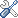 